Beschäftige dich mit dem aktuellen Wirtschaftsgeschehen! Nimm dein Heft. Schreibe die Überschrift und die Fragen auf. Löse die Aufgaben schriftlich.„Pandemiekrisengewinner“ – Der Corona VirusBeschreibe, was in der Karikatur „Epidemiekrisengewinner“ dargestellt wird!Lies den Text!Erkläre schriftlich, wie Angebot und Nachfrage eines Produktes den Preis bilden bzw. beeinflussen! Nimm dazu dein Heft und suche dir das Thema Preisbildung heraus und wiederhole!Erläutere schriftlich, wie sich der Preis für Atemschutzmasken zusammensetzt. Stelle die Angebots- und Nachfragekurve für Atemschutzmasken in einem Diagramm dar. 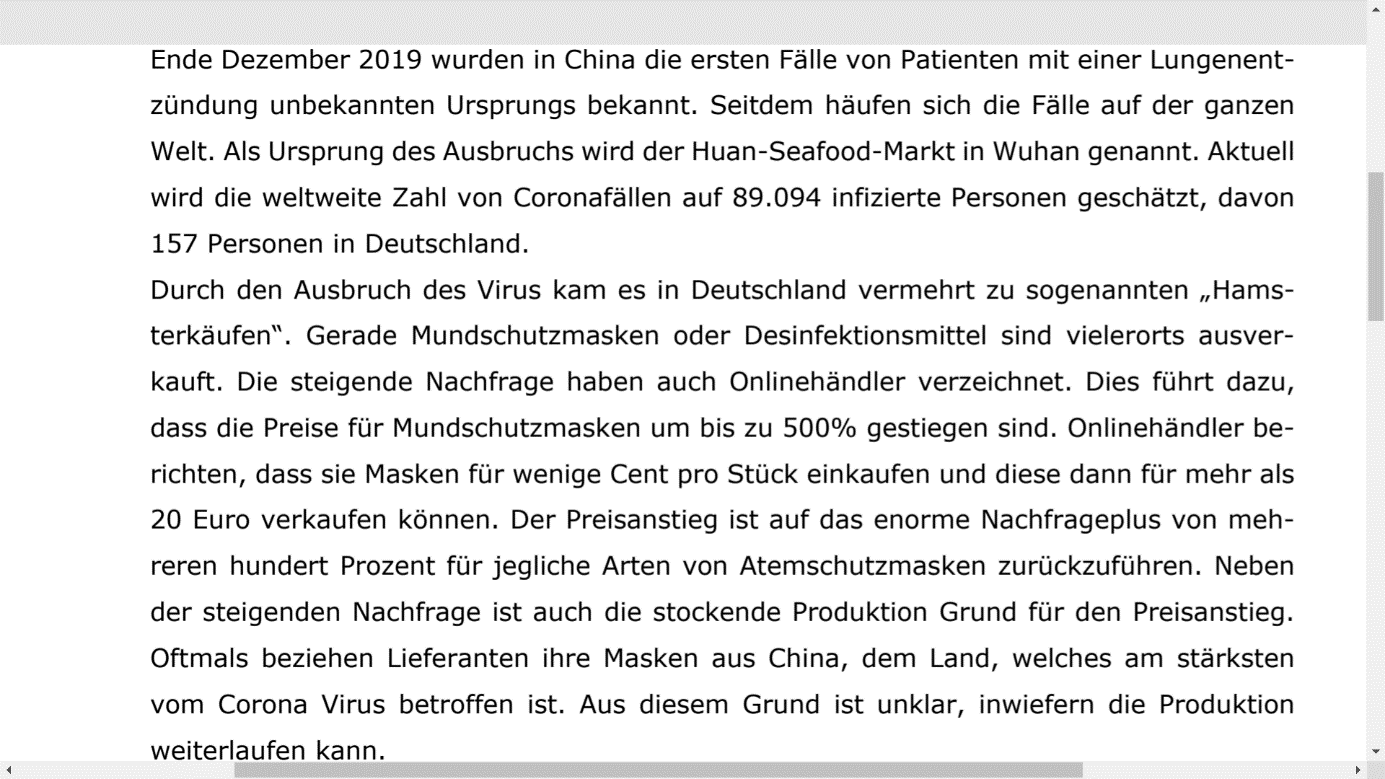 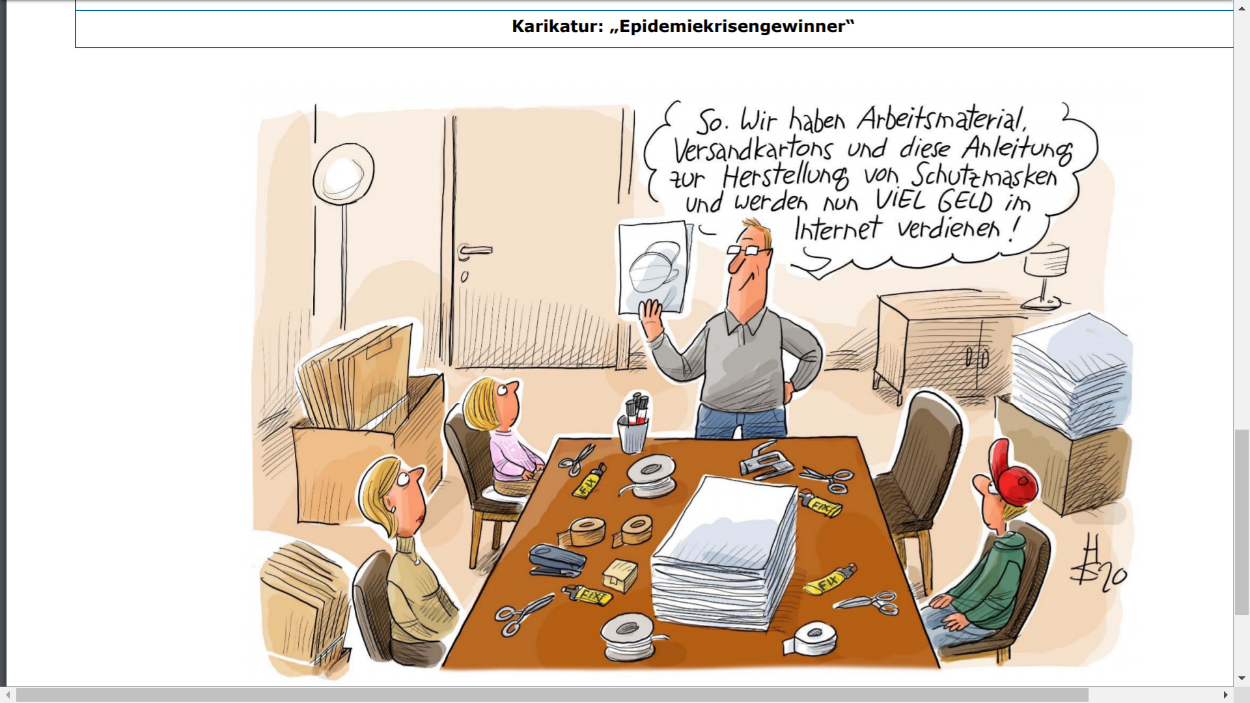 